П О С Т А Н О В Л Е Н И Еот               .2023 г. №________г. МайкопО внесении изменений в некоторые постановления Администрации муниципального образования «Город Майкоп» В соответствии с Федеральным законом от 27.07.2010 №  210-ФЗ «Об организации предоставления государственных и муниципальных услуг», п о с т а н о в л я ю: 1. Внести в Административный регламент предоставления муниципальной услуги муниципального образования «Город Майкоп» «Приём заявлений, постановка на учёт и зачисление детей в образовательные организации, реализующие образовательную программу дошкольного образования», утвержденный постановлением Администрации муниципального образования «Город Майкоп» от 01.04.2020 № 394 «Об утверждении Административного регламента по предоставлению муниципальной услуги «Приём заявлений, постановка на учёт и зачисление детей в образовательные организации, реализующие образовательную программу дошкольного образования» (в редакции постановлений Администрации муниципального образования «Город Майкоп» от 12.08.2021 № 883, от 24.11.2022 № 1098), следующие изменения:1.1. Пункт 6.14 раздела 6 изложить в следующей редакции:«6.14. Жалоба, поступившая в МФЦ, учредителю МФЦ, привлекаемую организацию подлежит рассмотрению в сроки, установленные п. 5.7 Административного регламента.В случае, если в компетенцию МФЦ, учредителя МФЦ, привлекаемой организации не входит принятие решения по поданной Заявителем жалобы, в течение трех рабочих дней со дня ее регистрации жалоба направляется в уполномоченный на ее рассмотрение орган, а Заявитель в письменной форме информируется о перенаправлении жалобы.».1.2. Пункт 6.15 раздела 6 изложить в следующей редакции:«6.15. По результатам рассмотрения жалобы должностным лицом МФЦ, учредителем МФЦ, привлекаемой организацией, наделенной полномочиями по рассмотрению жалоб, принимается одно из решений, указанных в пункте 5.7 Административного регламента.МФЦ, учредитель МФЦ, привлекаемая организация отказывает в удовлетворении жалобы в следующих случаях:а) наличие вступившего в законную силу решения суда, арбитражного суда по жалобе о том же предмете и по тем же основаниям;б) подача жалобы лицом, полномочия которого не подтверждены в порядке, установленном законодательством Российской Федерации;в) наличие решения по жалобе, принятого ранее в отношении того же Заявителя и по тому же предмету жалобы.».1.3. Пункт 6.16 раздела 6 изложить в следующей редакции:«6.16. Ответ о рассмотрении жалобы направляется Заявителю в порядке, определенном пунктом 5.8 Административного регламента.».2. Внести в Административный регламент по предоставлению муниципальной услуги «Прием в муниципальные образовательные организации, подведомственные Комитету по образованию Администрации муниципального образования «Город Майкоп», реализующие дополнительные общеобразовательные программы», утвержденный постановлением Администрации муниципального образования «Город Майкоп» от 18.112021 № 1206 «Об утверждении Административного регламента по предоставлению муниципальной услуги «Прием в муниципальные образовательные организации, подведомственные Комитету по образованию Администрации муниципального образования «Город Майкоп», реализующие дополнительные общеобразовательные программы», изменения, исключив из пункта 28 раздела V Административного регламента подпункты 28.19 и 28.20.3. Опубликовать настоящее постановление в газете «Майкопские новости» и разместить на официальном сайте Администрации муниципального образования «Город Майкоп». 4. Настоящее постановление вступает в силу со дня его официального опубликования.Глава муниципального образования «Город Майкоп»                                                                     Г.А. МитрофановАдминистрация муниципального 
образования «Город Майкоп»Республики Адыгея 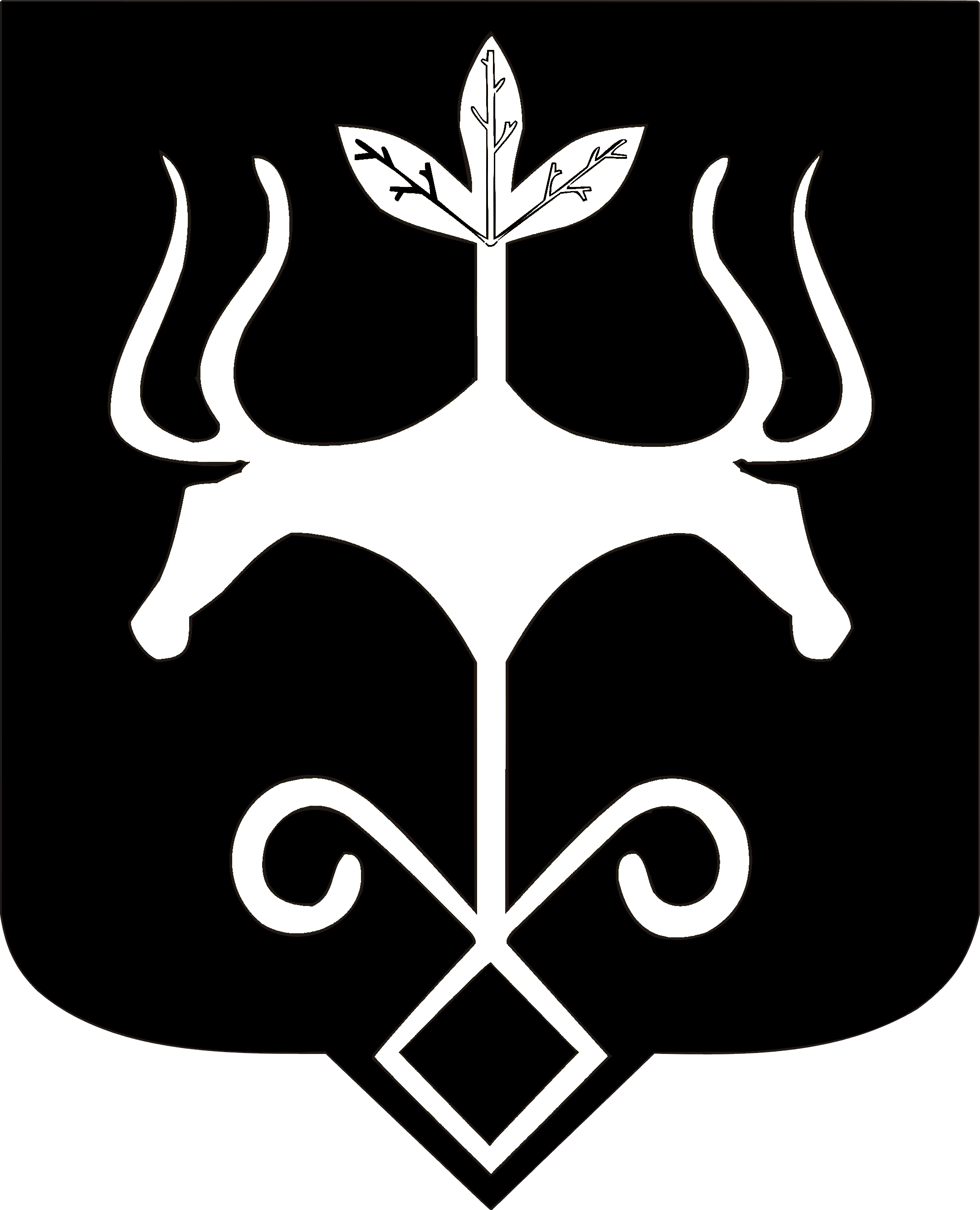 Адыгэ Республикэммуниципальнэ образованиеу 
«Къалэу Мыекъуапэ» и Администрацие